Supporting InformationContents:Additional chemistry materials and methods information			S2Scheme S1. Synthesis of compound 4					S3NMR spectra of manuscript compounds					S4-S19Additional chemistry materials and methods informationChemicals and solvents from commercially available sources were purchased and used without further purification. High-resolution mass spectrometry (HRMS) analysis was performed using a Waters XEVO-qTOF instrument (Waters, Milford, USA) with MassLynx 4.1 software. If necessary, the purity was determined by ultra high performance liquid chromatography (U(H)PLC). Purity of all final compounds was 95% or higher at 210 nm. The instrument was a Waters U(H)PLC Acquity system (Binary pump, Sample Manager, Column Compartment and UV-PDA detector). The column was a Waters Acquity BEH C18, 1.7 μm particle size (100 mm × 2.1 mm). Compounds 1, 2, 9, 10, 11 and 27 were obtained from the AstraZeneca corporate compound collection, compounds 3, 5, 6, 7, 12, 17, and 19 were commercially available and compounds 930, 1030 and 1129 were synthesized according to literature. Experimental and spectroscopic details for all other non-commercially available compounds are reported in the experimental section and their 1H NMR spectras can be found below.Preparative HPLC was performed on various Waters systems using Kromasil C8 columns (10 μm 250x20 ID mm or 10 μm 250x50 ID mm), with a suitable gradient of acetonitrile in H2O/acetonitrile/formic acid over 20-30 minutes and a flow of 19 or 100 mL/min respectively. The compounds were detected by UV at 236, 240, 248, 261, or 270 nm.Scheme S1. Synthesis of compound 4N-(3-(2-(2-aminoethoxy)ethoxy)phenyl)-6-carbamimidoyl-4-(pyrimidin-2-ylamino)-2-naphthamide (4) was synthesized in an 8 step sequence from methyl 6-cyano-2-naphthoate according to the sequence described in Scheme S1.Scheme S1.NMR spectra of manuscript compounds	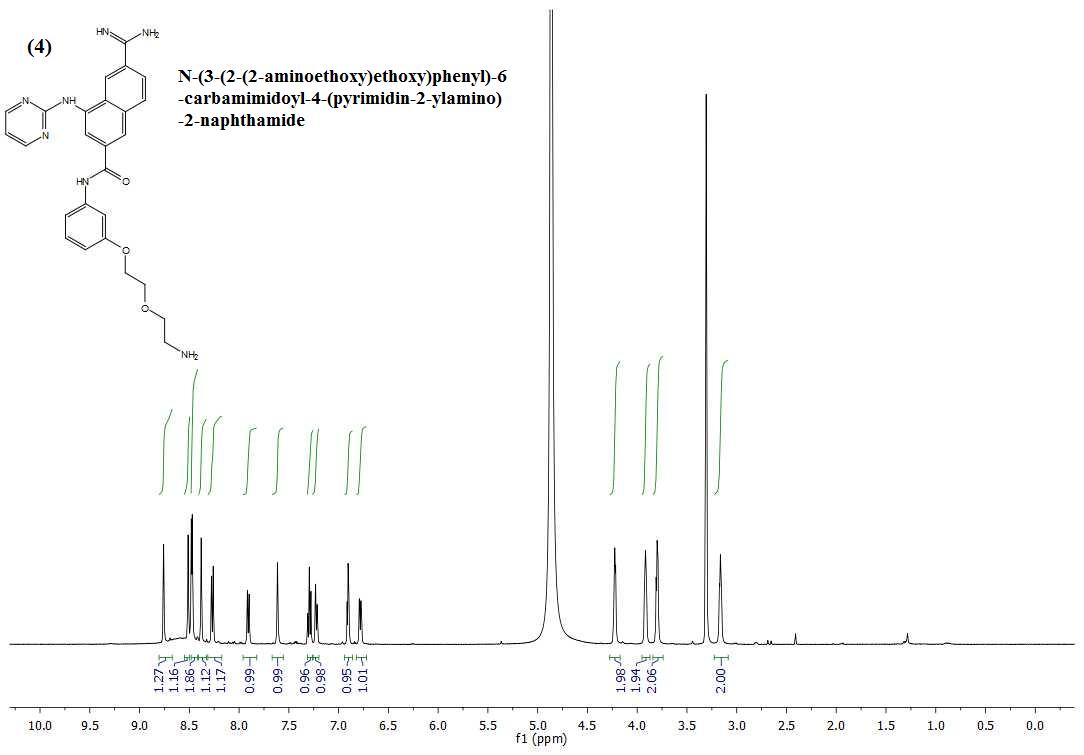 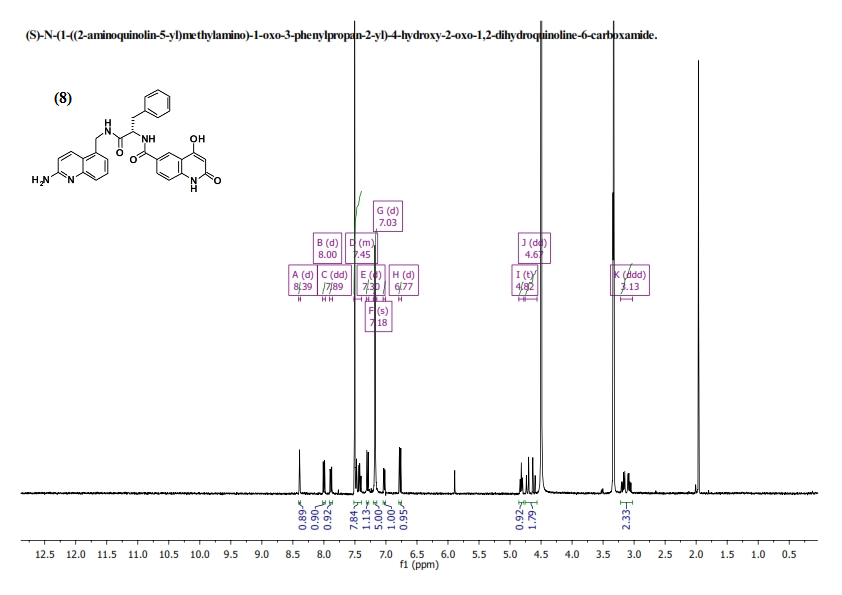 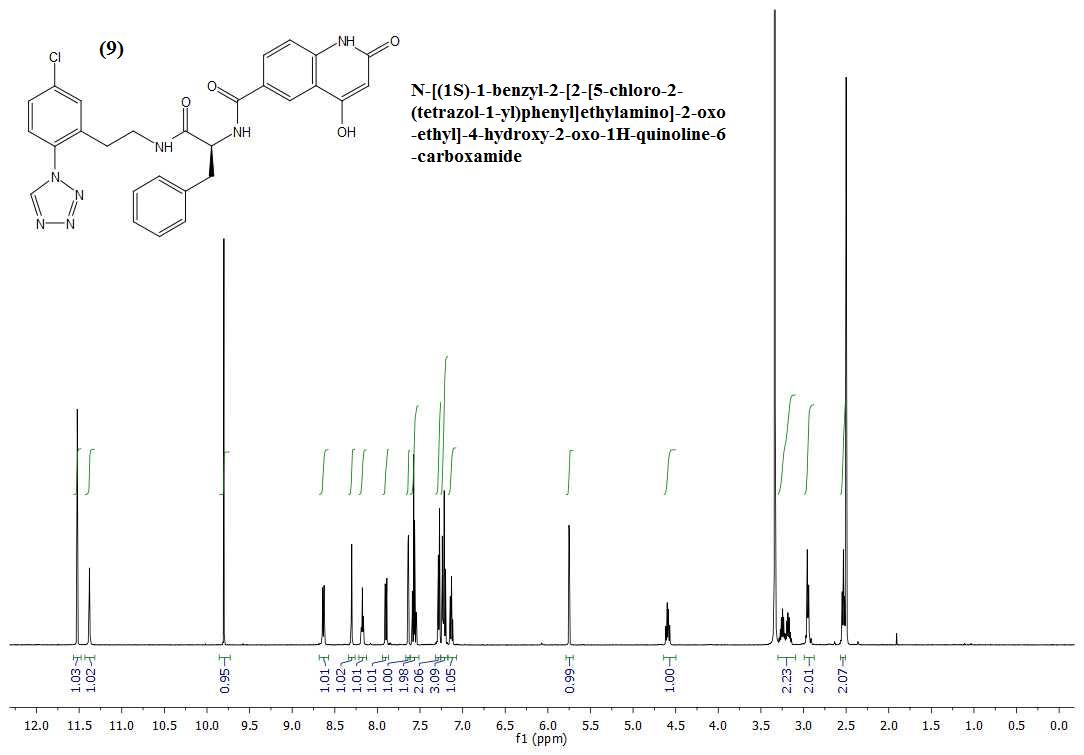 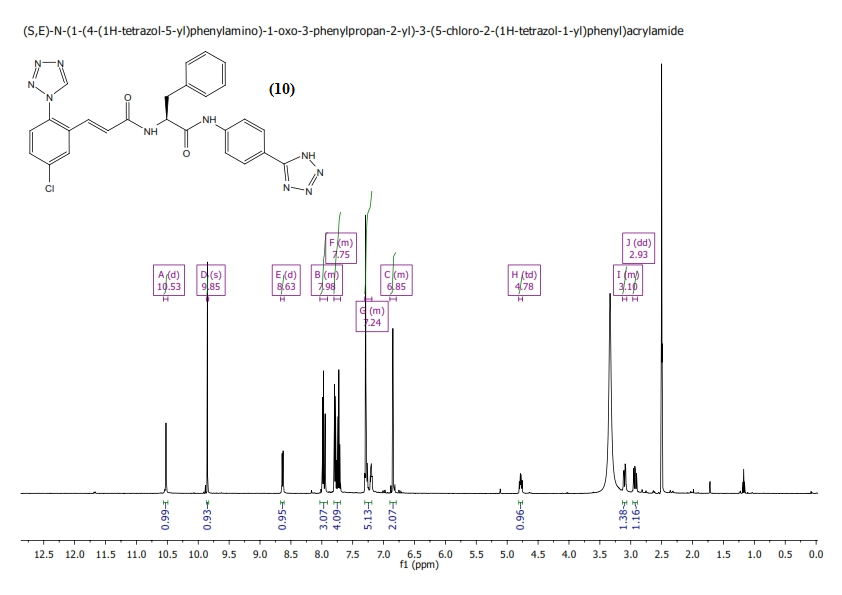 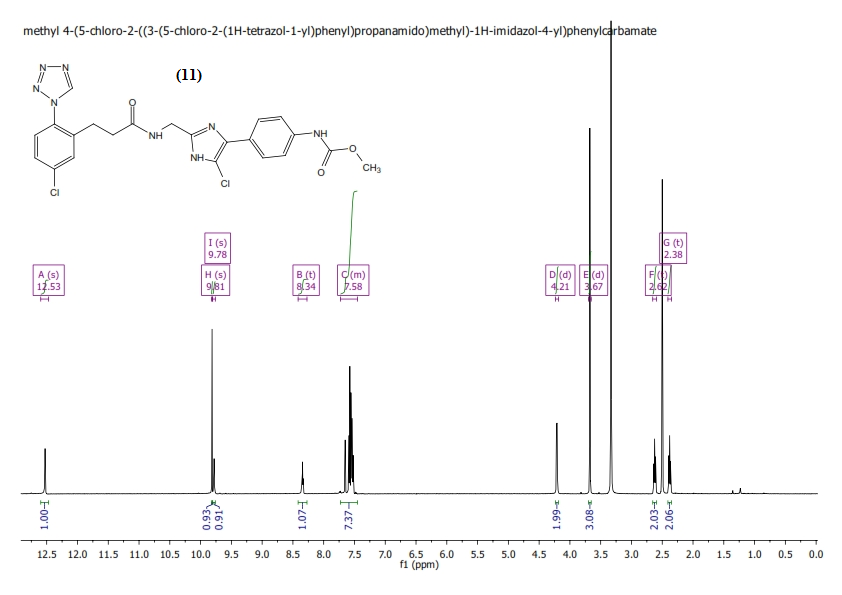 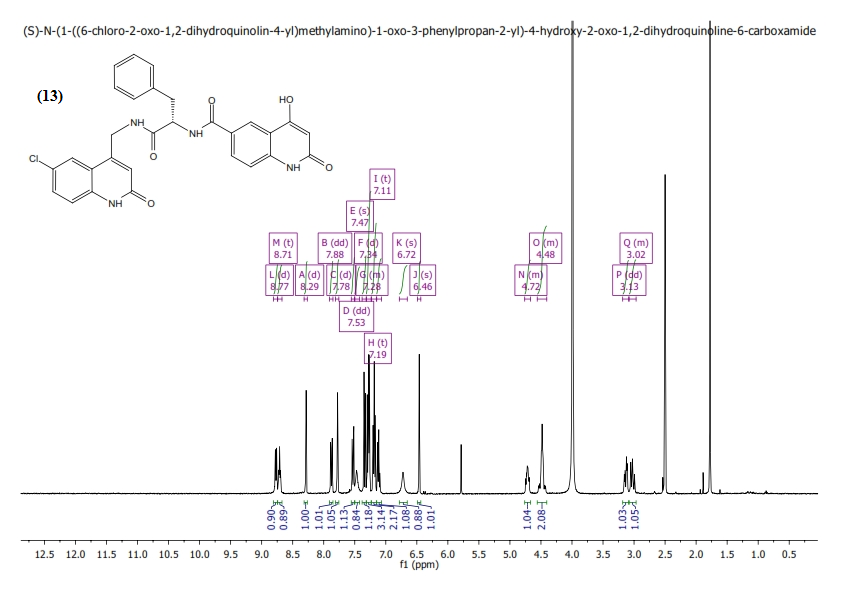 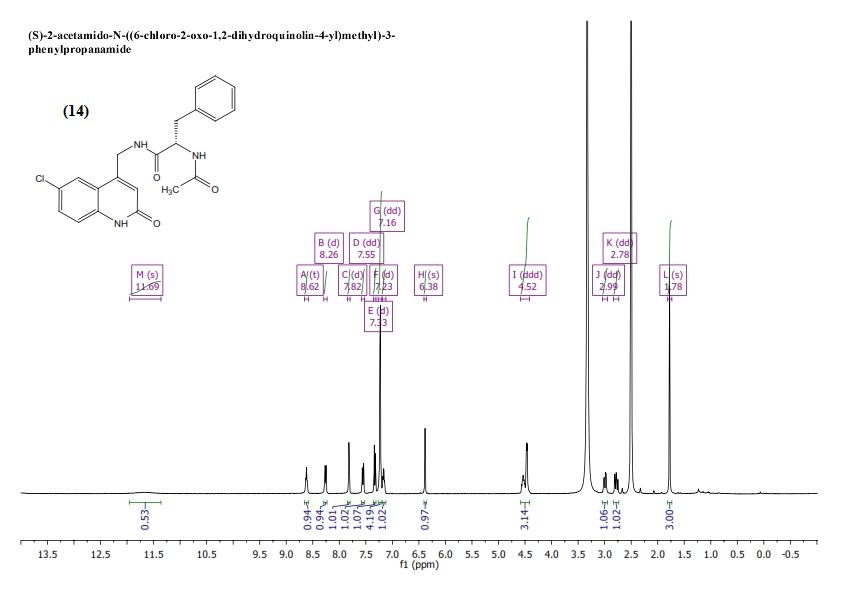 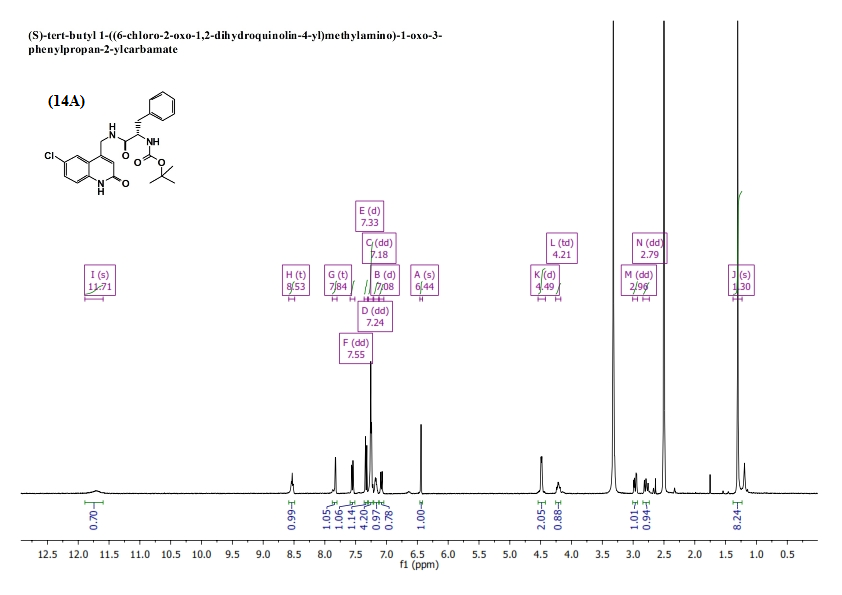 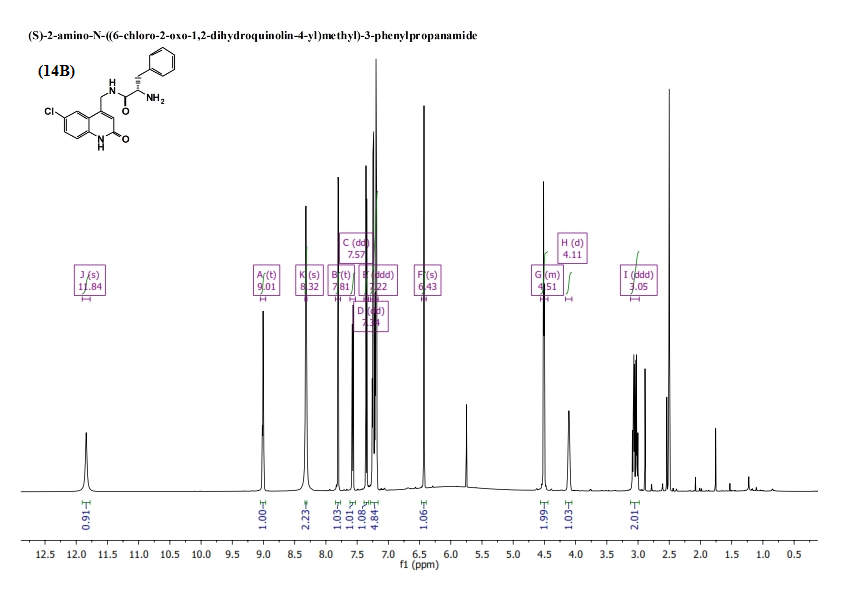 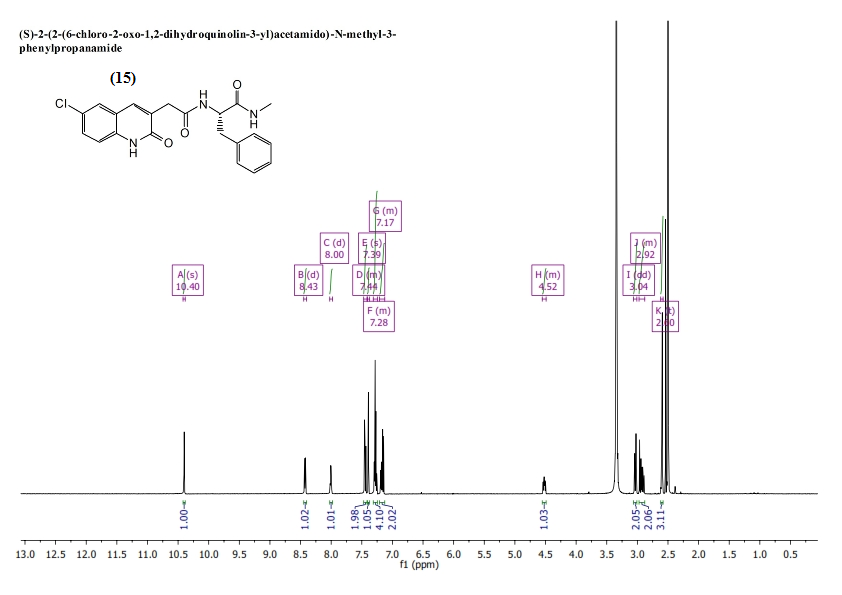 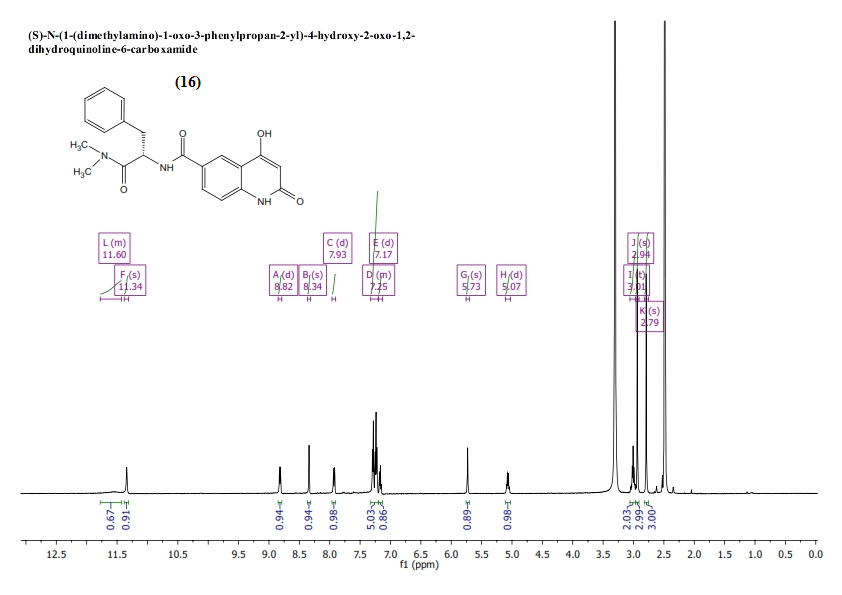 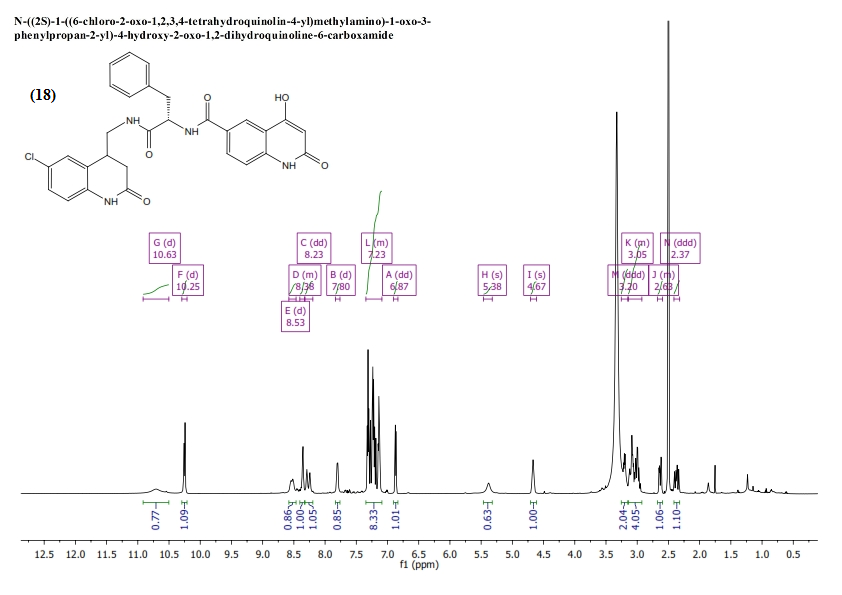 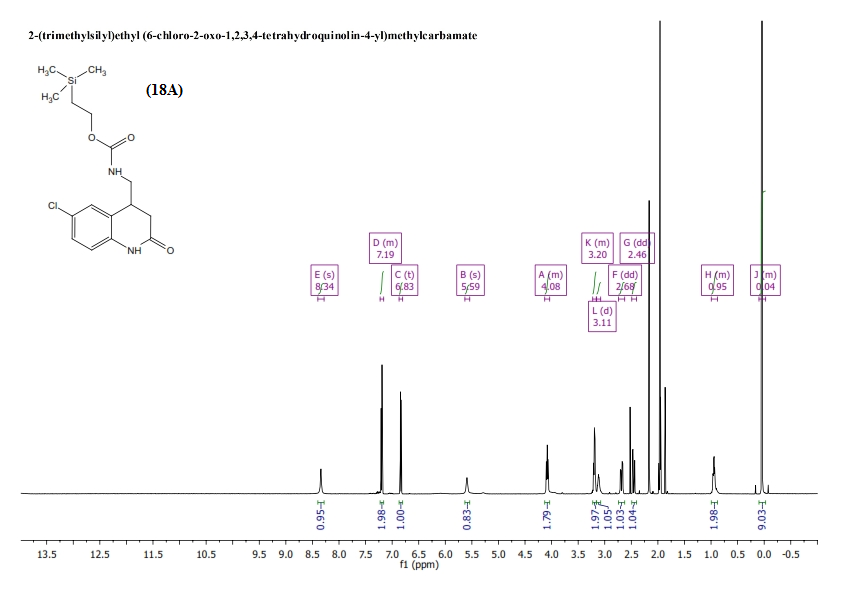 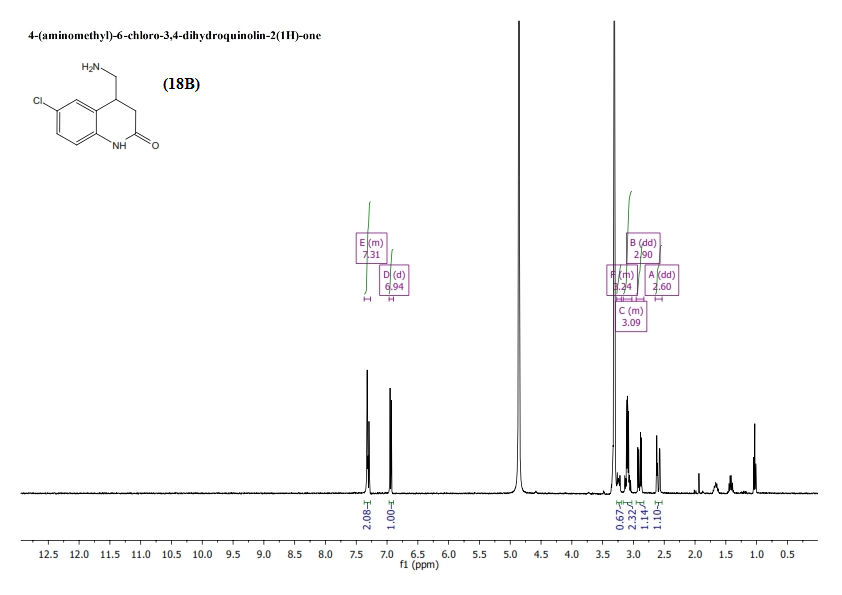 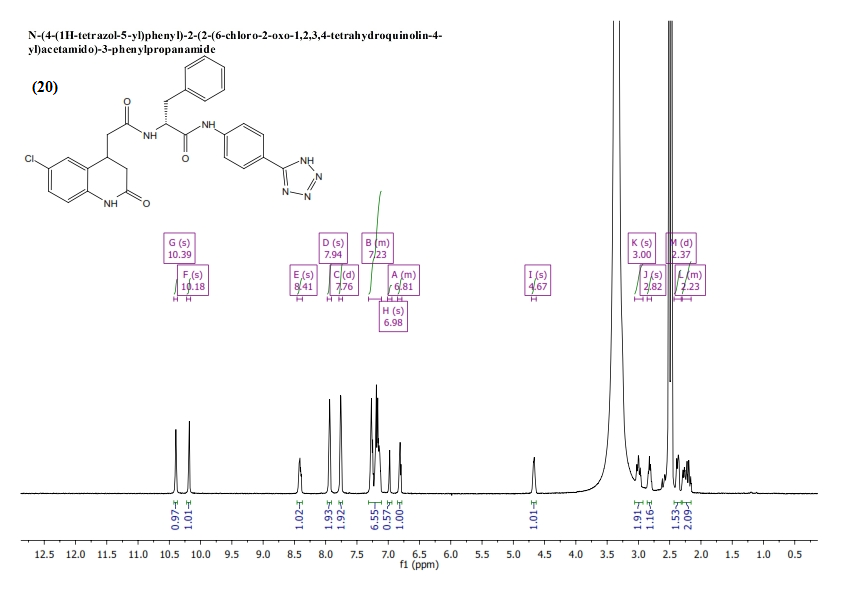 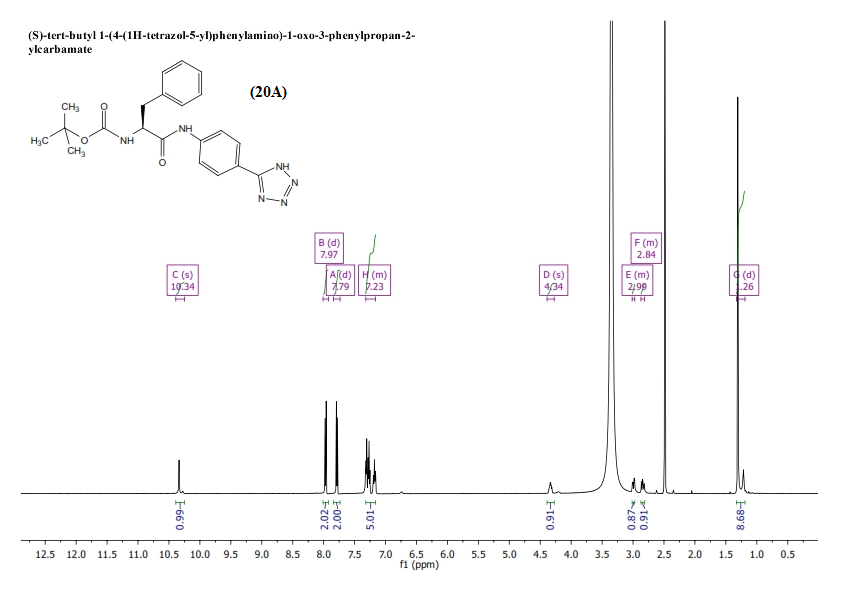 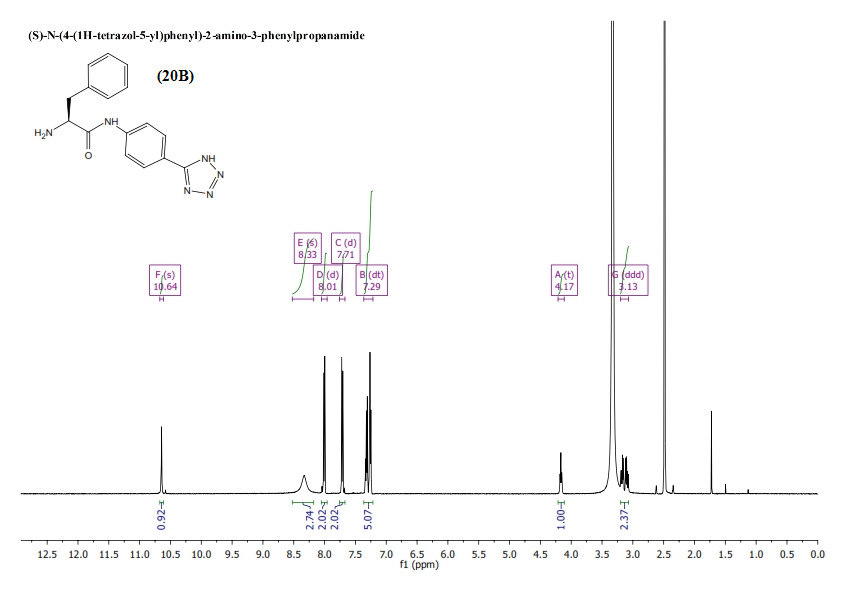 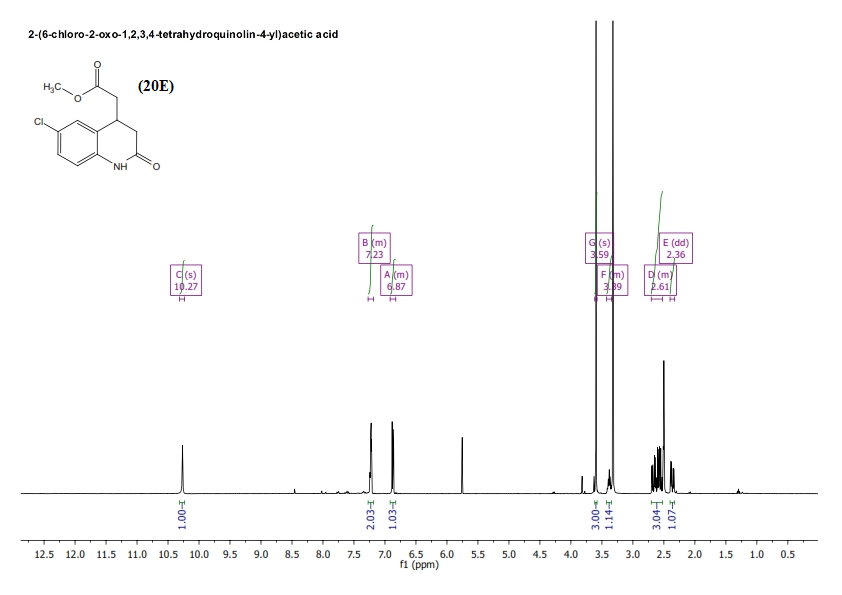 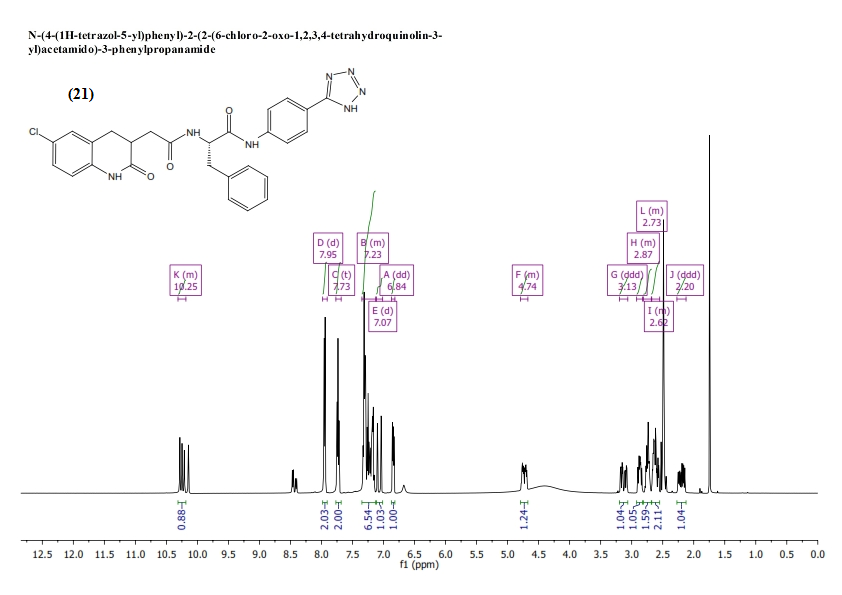 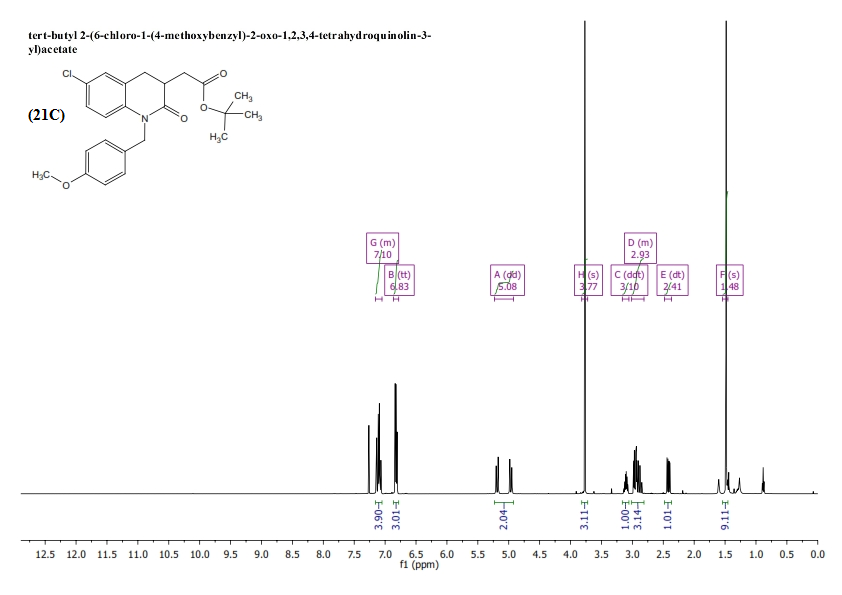 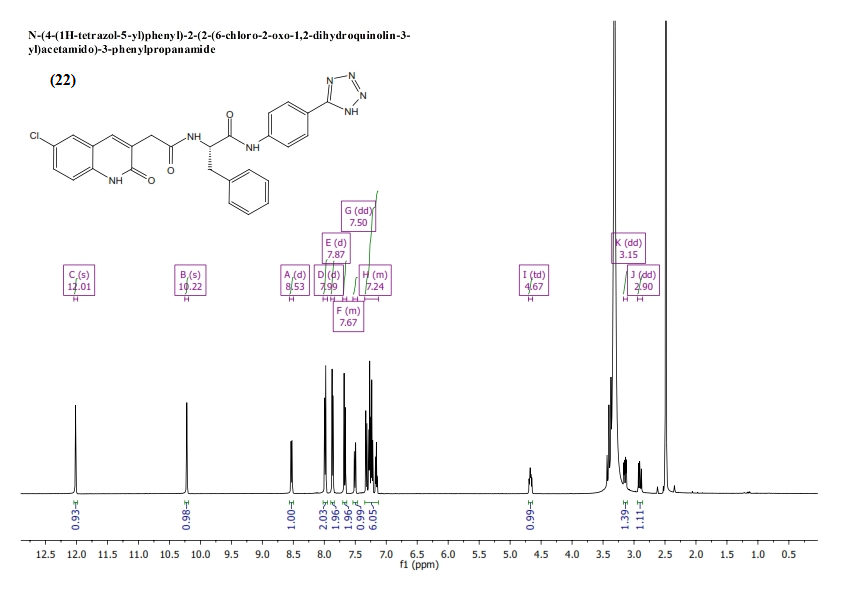 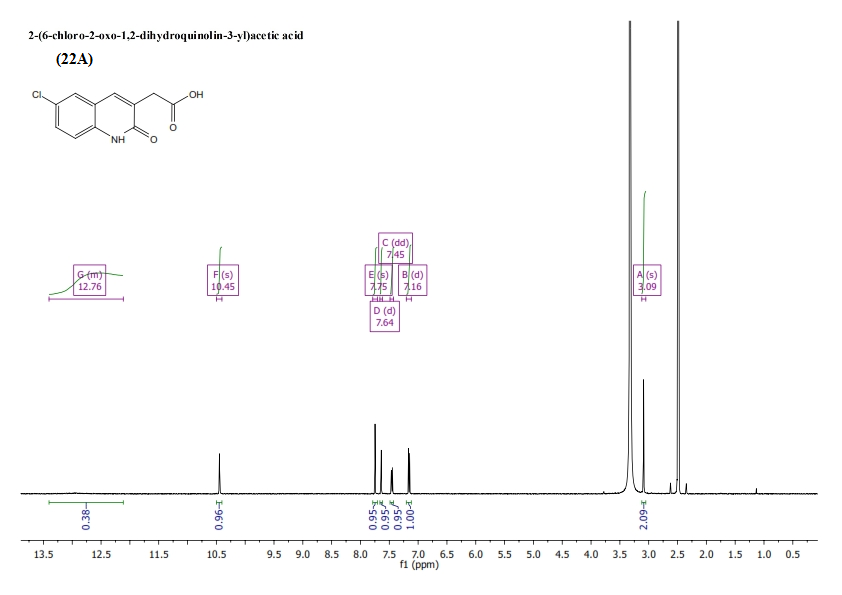 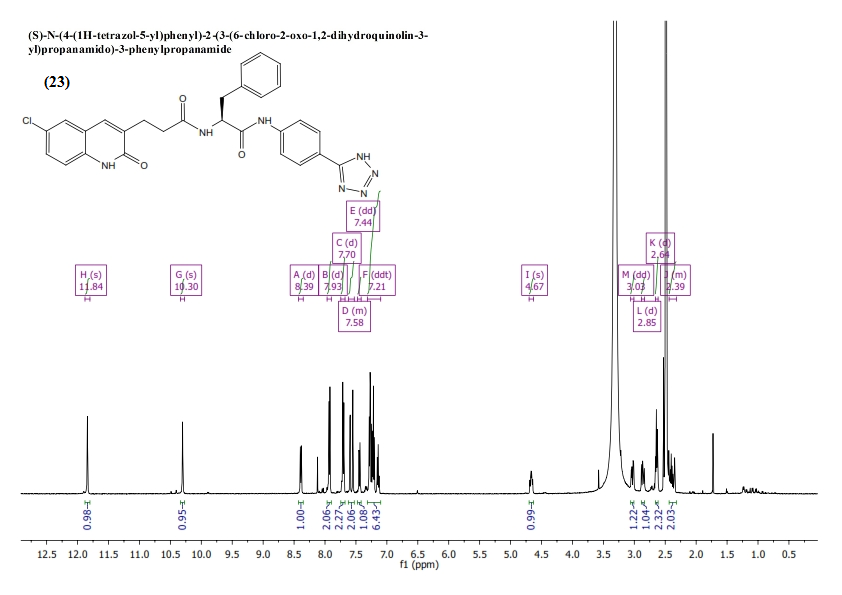 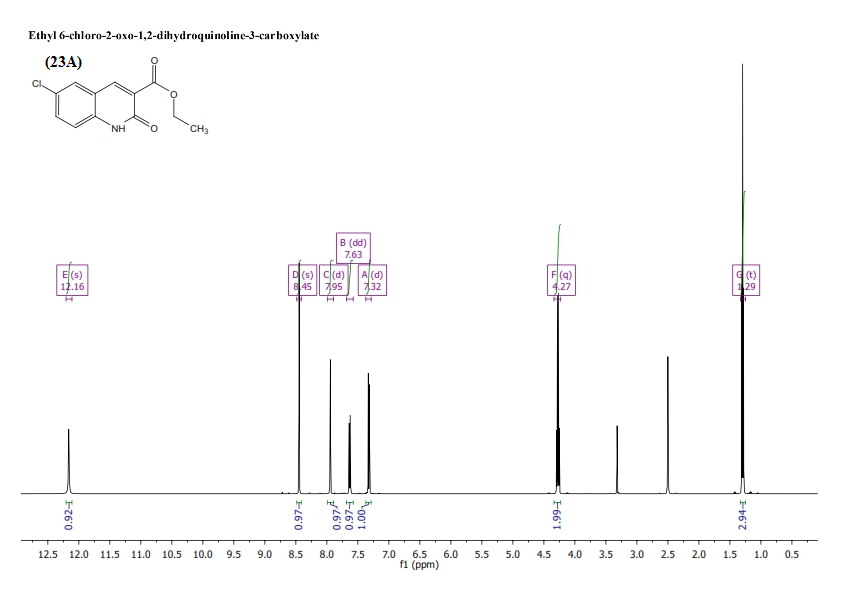 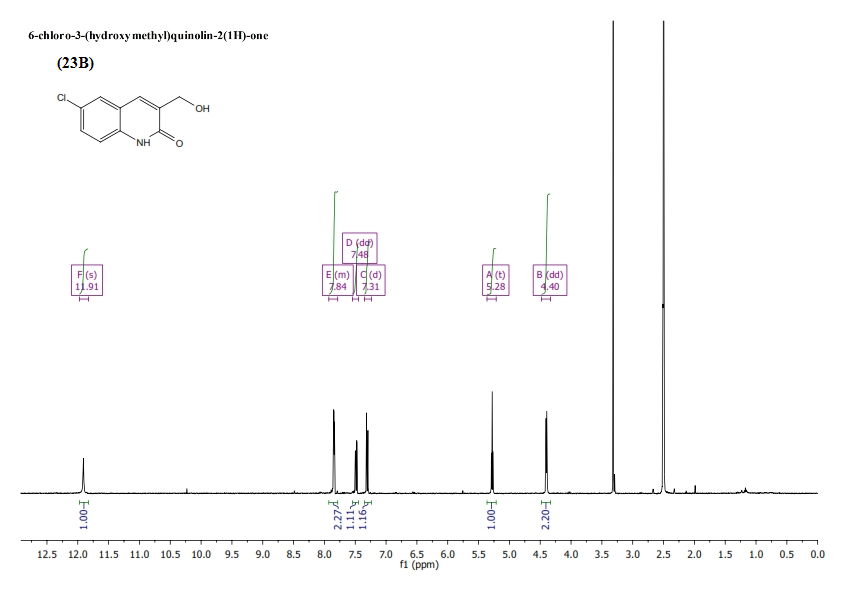 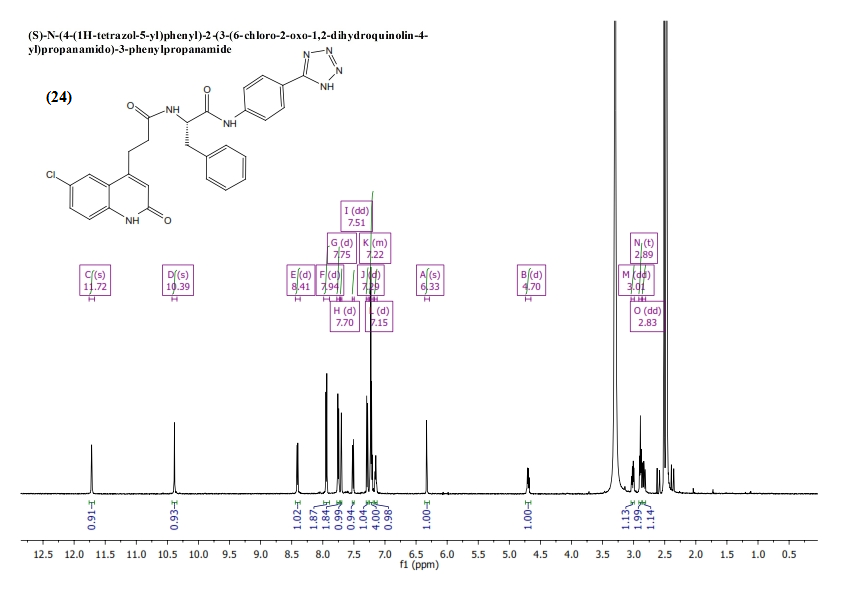 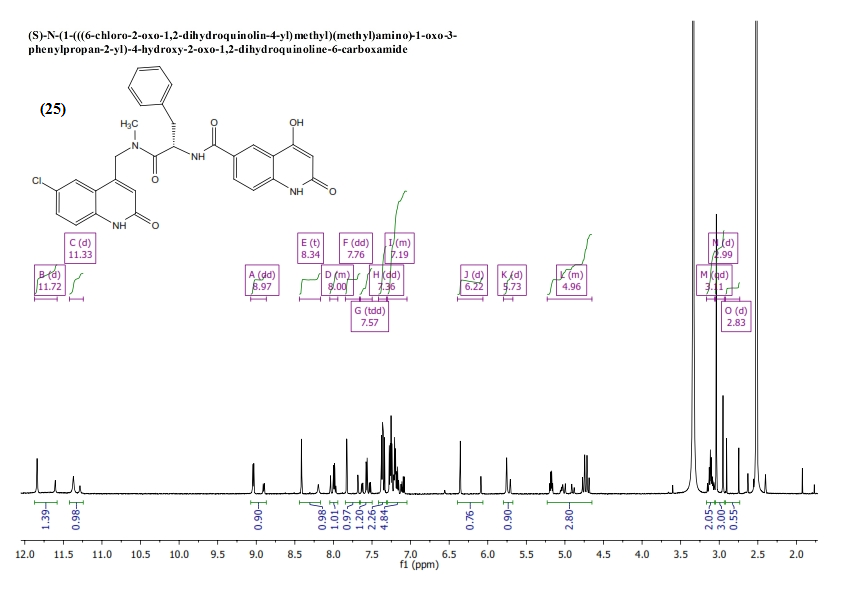 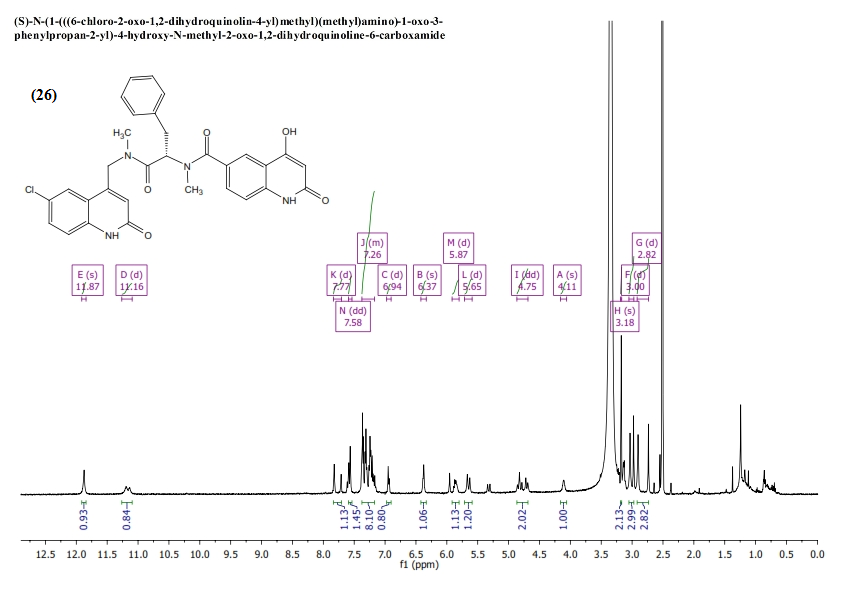 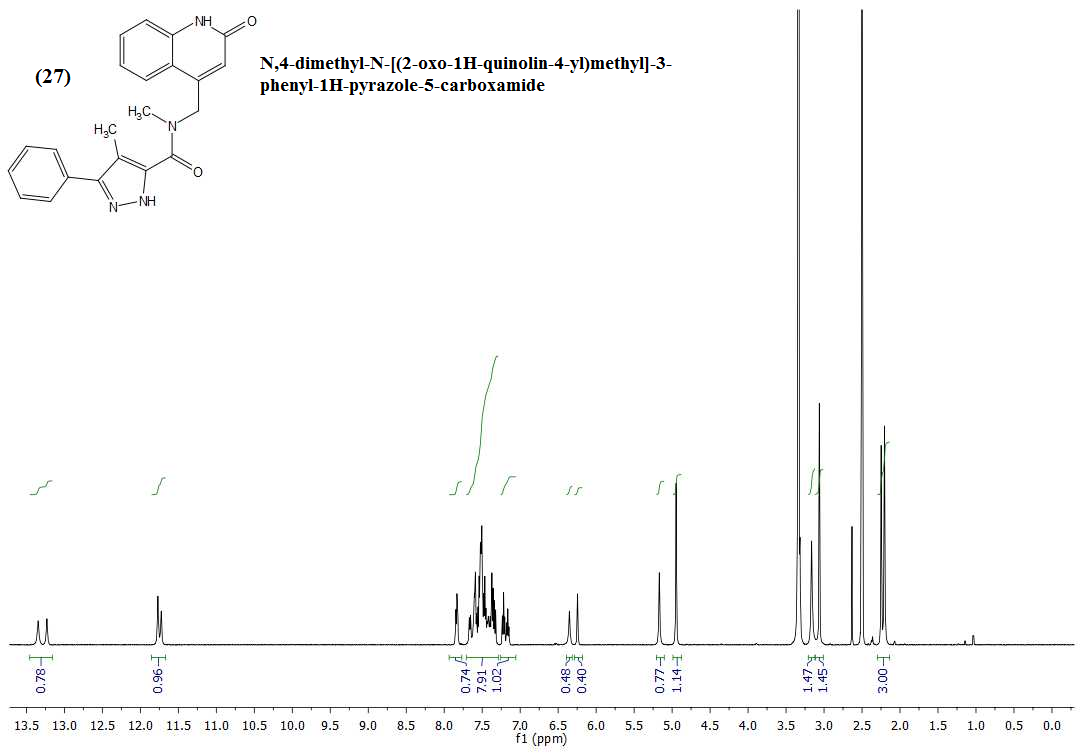 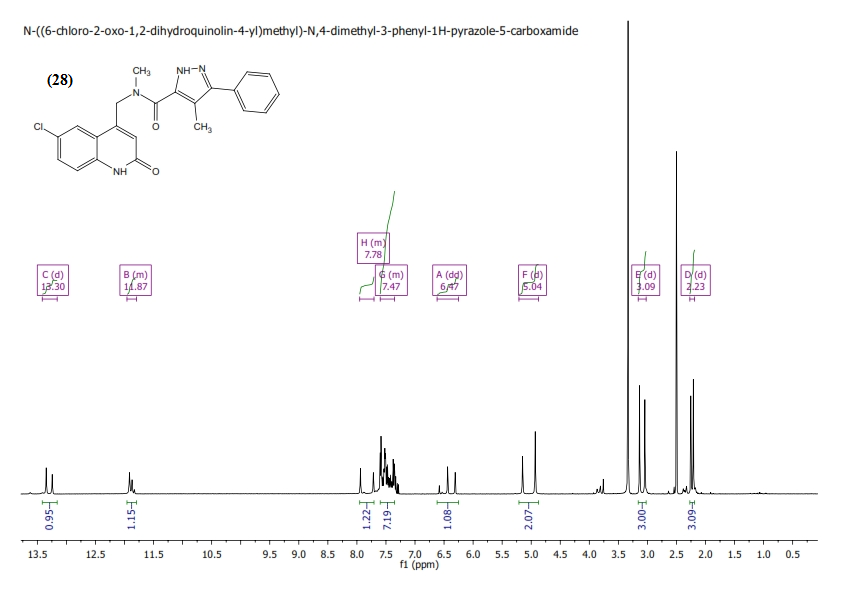 